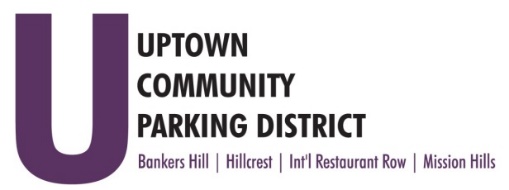 UPTOWN COMMUNITY PARKING DISTRICT		UCPD Board of Director Minutes 				July 11, 2022; 3:00 PM – 4:00 PM						Joyce Beers Community Center3900 Vermont Street, 92103UCPD Board Members Present: Roy Dahl, Susan McNeil Schreyer, Tom Fox, Miah Earn, Doug Scott, Byron Ross, Ben Nicholls, Paul Smith, Curtis Allen, Peter Raymond  UCPD Board Members Excused:  Selina Stockley, Cecelia Moreno, Chris Shaw Guests:  Brittany Bailey, Mayor Gloria’s Office, Karl Domond, Kent GillmoreUCPD Staff Present: Gerrie TrussellEstablishment of Quorum, Call to Order, and IntroductionDahl called the meeting to order at 4:05 pm	Non-Agenda public comment:  Ross reports the Mayoral Pride Kick-off party was a good measure for Hillcrest.  Earn shares “She-Fest” drew larger crowds.President’s report, None				Approval of June 13, 2022, Minutes 	                   Earn/Mc Neil Schreyer,  8y,0n, 2a ( Mc Neil Schreyer, Allen)        Approve Financials: May 2022								                                                     Earn/RossTreasurer’s report:  Year-end completed, $44,015.00 in the bankNormal Street Promenade Update, presented by Brittany Bailey.Total area improvement estimates 18.1 million, 9 million for Promenade component.  UCPD 3.1 million, estimated DIF 3.4 million.  Over 3 million is unfunded.  Construction completion approx. Fall of 2024.Areas to be incorporated:  Pride Plaza expansion, rainbow glass work treatment, University intersection expansion, storm water and drain upgrades (over 1 million in infrastructure upgrades), bio-swells, adult and children play areas (the committee would like to see demographic appropriate and less generic playground equipment), Acorn style lighting, 78 feet of string lighting, Hillcrest Farmers Market staging area, Bike lanes are at grade level.  Shrouds for trees are requested, public art, historical references and a MTS restored trolley car to be utilized for food and concessions.  The Board voted to remove the eucalyptus and relocate the oaks.Executive Director Recommend 3% IRA match to coincide with a 7% salary increase.     Allen/ Mc Neil SchreyerTrussell to contact auditor and financial planner to coordinate the accounting details.August UCPD meeting cancelled 								      Anti-Harassment and Inclusivity Training, has been completed and the Board is compliant with the City.						               Committee reports tabled                                                                                                                                         Adjourn        											Dahl/Smith																		            